                                                          Ведущая деятельность в подростковом возрасте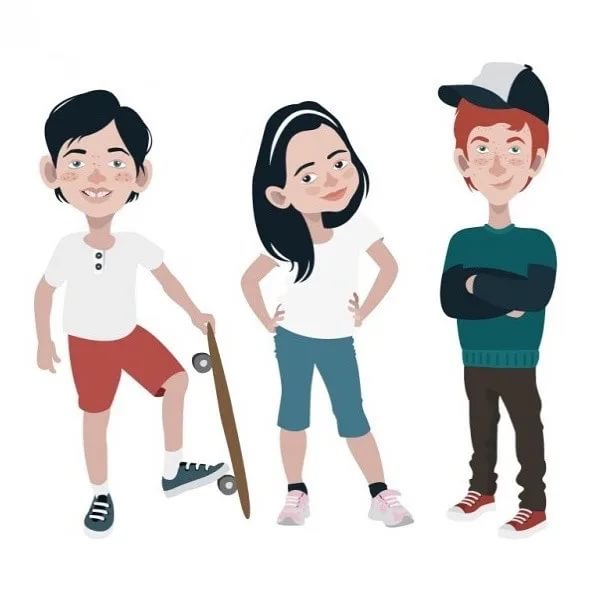 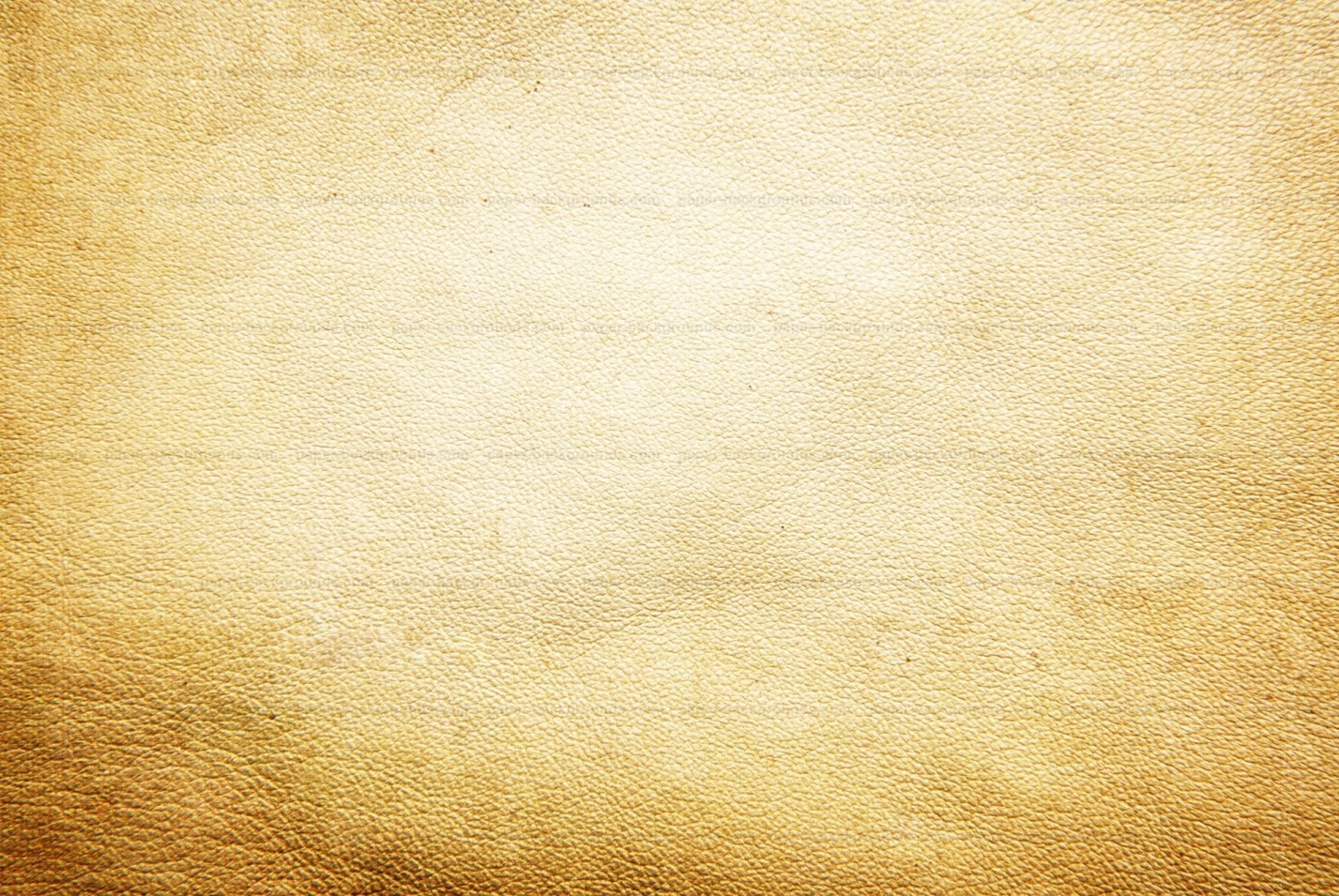 Подготовила Педагог-психолог МБОУ СОШ №2Джамалодинова С.ИВедущей деятельностью в подростковом возрасте является общение со сверстниками. Общаясь, подростки осваивают нормы социального поведения, морали, устанавливают отношения равенства и уважения друг к другу.В этом возрасте складываются две системы взаимоотношений: одна – со взрослыми, другая – со сверстниками. Отношения со взрослыми оказываются неравноправными. Отношения со сверстниками строятся как равнопартнерские и управляются нормами равноправия. Подросток больше времени начинает проводить со сверстниками, так как это общение приносит ему больше пользы, удовлетворяются его актуальные потребности и интересы. Подростки объединяются в группы, которые становятся более устойчивыми, в этих группах действуют определенные правила. Подростков в таких группах привлекает сходство интересов и проблем, возможность говорить и обсуждать их и быть понятыми.В подростковом возрасте появляется два вида отношений: в начале этого периода – товарищеские, в конце – дружеские. В старшем подростковом возрасте появляется три вида взаимоотношений: внешние – эпизодические «деловые» контакты, служащие для сиюминутного удовлетворения интересов и потребностей; товарищеские, способствующие взаимообмену знаниями, умениями и навыками; дружеские, позволяющие решать вопросы эмоционально-личностного характера.Во второй половине подросткового возраста общение со сверстниками превращается в самостоятельный вид деятельности. Подростку не сидится дома, он рвется к товарищам, хочет жить групповой жизнью. Проблемы, возникающие во взаимоотношениях со сверстниками, переживаются очень тяжело. Для привлечения к себе внимания сверстников подросток может пойти на все, даже на нарушение социальных норм или открытый конфликт со взрослыми.Товарищеские отношения базируются на «кодексе товарищества», включающем в себя уважение личного достоинства другого человека, равенство, верность, честность, порядочность, готовность прийти на помощь. В этом возрасте осуждаются такие качества, как эгоистичность, жадность, нарушение данного слова, измена товарищу, зазнайство, нежелание считаться с мнением других. Такое поведение в группе сверстников-подростков не только не приветствуется, но и отвергается. Подростку, продемонстрировавшему подобные качества, могут объявить бойкот, отказать в приеме в компанию, в совместном участии в каких-либо делах.В подростковой группе обязательно появляется лидер и устанавливаются отношения лидерства. Подростки стараются привлечь к себе внимание лидера и дорожат дружбой с ним. Подростку также интересны друзья, для которых он может быть лидером или выступать равноправным партнером.Важным фактором дружеского сближения является сходство интересов и дел. Подросток, который дорожит дружбой с товарищем, может проявить интерес к делу, которым тот занимается, в результате чего возникают новые познавательные интересы. Дружба активизирует общение подростков, у них появляется возможность обсуждать события, происходящие в школе, личные взаимоотношения, поступки сверстников и взрослых.К концу подросткового возраста очень велика потребность в близком друге. Подросток мечтает, чтобы в его жизни появился человек, который умеет хранить тайны, был отзывчивым, чутким, понимающим. Овладение нравственными нормами – это важнейшее личностное приобретение подросткового возраста.Учебная деятельность, хотя она и остается преобладающей, отступает на второй план. Оценки перестают быть единственной ценностью, важным становится то, какое место подросток занимает в классе. Все самое интересное, сверхсрочное, неотложное происходит и обсуждается на переменах.Подростки стремятся участвовать в разнообразных видах деятельности: спортивной, художественной, общественно полезной и др. Таким образом они стараются занять определенное место среди людей, показать свою значимость, взрослость, ощутить себя членом общества, реализовать потребность в принятии и самостоятельности.